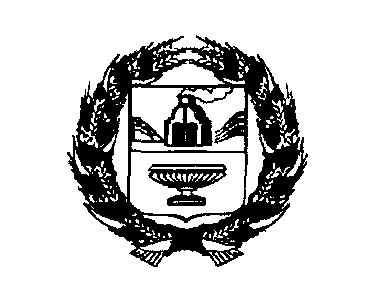 АДМИНИСТРАЦИЯ РЕБРИХИНСКОГО РАЙОНААЛТАЙСКОГО КРАЯПОСТАНОВЛЕНИЕ17.09.2018  №  499                                                                                           с. РебрихаВ соответствии с федеральным законом от 27.07.2010 № 210-ФЗ «Об организации предоставления государственных и муниципальных услуг»,  федеральным законом от 28.12.2016 №471-ФЗ «О внесении изменений в отдельные законодательные акты Российской	 Федерации и признании утратившим силу отдельных положений законодательных актов Российской Федерации»ПОСТАНОВЛЯЮ:1. Внести в Административный регламент по оказанию муниципальной услуги «Зачисление в образовательное учреждение», утвержденный постановлением Администрации Ребрихинского района Алтайского края от 14.07.2016 № 495 следующие изменения:пункте 2.6:слова «приказом Министерства образования и науки Российской Федерации от 15.02.2012 № 107 «Об утверждении Порядка приема граждан в общеобразовательные учреждения» заменить словами «приказом Министерства образования и науки Российской Федерации № 32 от 22.01.2014 «Об утверждении Порядка приема граждан на обучение по образовательным программам начального общего, основного общего и среднего общего образования»;дополнить словами «приказом Министерства образования и науки Российской Федерации №177 от 13.03.2014 «Об утверждении Порядка и условий осуществления перевода обучающихся из одной  организации, осуществляющей образовательную деятельность по образовательным программам начального общего, основного общего и среднего общего образования в другие организации, осуществляющей образовательную деятельность по образовательным программам соответствующих уровня и направленности»;1.2.пункт 2.9 исключить.1.3.пункт 5.2 части 5 дополнить подпунктами 8 и 9 следующего содержание:«8) нарушение срока или порядка выдачи документов по результатам предоставления муниципальной услуги;9)  приостановление предоставления муниципальной услуги, если основания приостановления не предусмотрены федеральными законами и принятыми в соответствии с ними иными нормативными правовыми  актами Российской Федерации, законами и иными нормативными правовыми актами субъектов Российской Федерации, муниципальными правовыми актами.».1.2 приложение 2 к Административному регламенту изложить в новой редакции (прилагается).2. Разместить настоящее постановление на официальном сайте Администрации Ребрихинского района Алтайского края.3. Опубликовать данное постановление в Сборнике муниципальных правовых актов Администрации Ребрихинского района Алтайского края и обнародовать на официальном сайте Администрации Ребрихинского района Алтайского края.4. Контроль за исполнением настоящего постановления возложить на председателя комитета по образованию Администрации Ребрихинского района Юдакову О.А.Глава района                                                                                                   Л.В. ШлаузерСогласовано:Председатель комитета по образованию Администрации Ребрихинского района  					        О.А. ЮдаковаНачальник юридического отдела   Администрации района			                                                       С.А. НакоряковИрина Юрьевна Селиванова(38582)22352Приложение к постановлению Администрации Ребрихинского района Алтайского края от 17.09.2018  № 499«Перечень муниципальных учреждений, предоставляющихмуниципальную услугу».Управляющий делами Администрации района 								В.Н. Лебедева        О внесении изменений в постановление Администрации Ребрихинского района Алтайского края от 14.07.2016 № 495 «Об утверждении Административного регламента по предоставлению муниципальной услуги «Зачисление в образовательное учреждение»№п/пНаименование учрежденийПочтовый адрес, телефон, адрес электронной почтыОфициальный сайт1Муниципальное казенное общеобразовательное учреждение  «Беловская средняя общеобразовательная школа» Ребрихинского района Алтайского края658531, Алтайский край, Ребрихинский район, село Белово, ул. Быкова, 39,8(38582) 25384,rebsh001@rambler.ruhttp://oo1443.edu22.info/2Муниципальное казенное общеобразовательное учреждение  «Зеленорощинская средняя общеобразовательная школа» Ребрихинского района Алтайского края658549, Алтайский край, Ребрихинский район,  село Зелёная Роща,                           ул. Зелёнорощинская, 32,8(38582) 23616,rebsh005@rambler.ruhttp://zelrosch.ucoz.ru/3Муниципальное казенное общеобразовательное учреждение  «Пановская средняя общеобразовательная школа» Ребрихинского района Алтайского края658535, Алтайский край, Ребрихинский район,  село Паново, ул. Кузбасс, 2,8(38582) 23787,rebsh011@rambler.ru http://panovo-school.ucoz.ru/4Муниципальное казенное общеобразовательное учреждение  «Ребрихинская средняя общеобразовательная школа» Ребрихинского района Алтайского края658540, Алтайский край, Ребрихинский район, село Ребриха,  ул. Ленина, 130,8(38582) 21483, 22693,rebsh014@rambler.ruhttp://moursosh.ucoz.ru/5Муниципальное казенное общеобразовательное учреждение  «Станционно-Ребрихинская средняя общеобразовательная школа».658530, Алтайский край, Ребрихинский район, станция Ребриха,                   ул. Школьная, 8,8(38582) 27557,rebsh017@rambler.ruhttp://strebrichal.ucoz.ru/6Муниципальное казенное общеобразовательное учреждение  «Усть-Мосихинская средняя общеобразовательная школа».658543, Алтайский край, Ребрихинский район, село Усть-Мосиха, ул. Центральная, 2,8(38582) 28196,rebsh018@rambler.ruhttp://oo827.edu22.info/